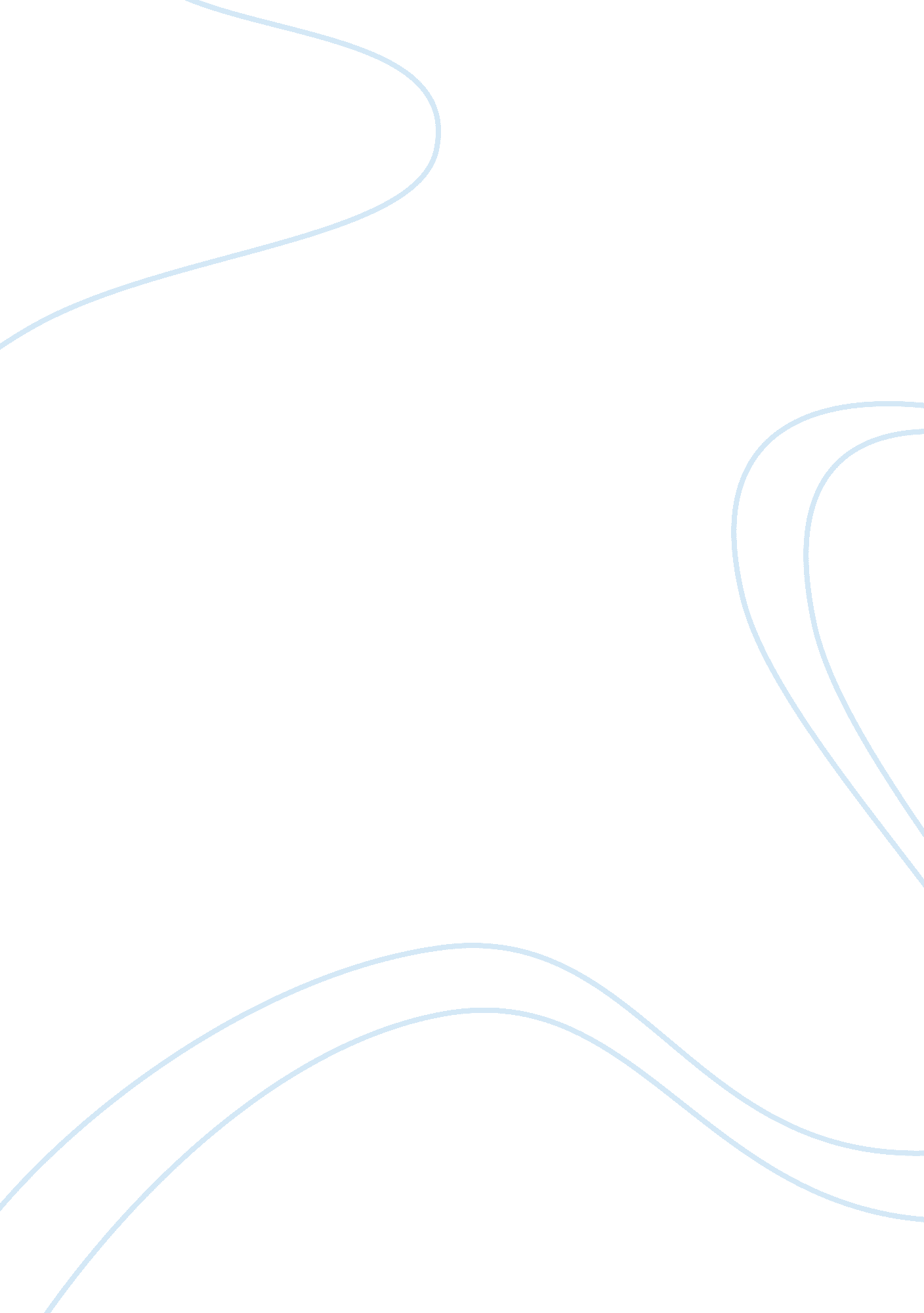 On the exam day am well rested, have my breakfast and am assured of a good grade ...Business, Strategy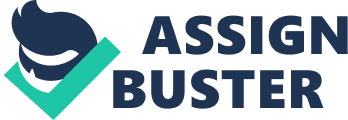 Test Taking Test taking is not an easy task. Undergoing a certification examination in order to progress my career is even a more uphill task. I have to ensure that am in a conducive environment that allows me to study and also ensure that I have not only effective but also proper study habits. 
Time management is my first priority in exam preparation. Been able to divide my time well is tatamount that is between class time, exam study time, personal time and resting time. While considering test taking am usually well rested to ensure that my brains performance is at its maximum. 
In studying I usually undergo a systematic way of study starting with the harder subjects from time I wake up going down to the simpler subjects. For any vocabulary I practice and use my siblings to explain it to them thus reminding myself. 
Besides been well rested, I usually eat healthy balanced meals no junk food. If I must eat as I study I take nuts they are also good for your waist. 
I also take as many tests as possible similar to the one that am about to take. This familiarizes me with the exam and reduces my test anxiety level. 
My family is always very supportive they not only help me in studying but also encourage me to study. They exempt me from my duties at home in order to create more time for me to rest and study. References: http://www. monash. edu. au/lls/llonline/quickrefs/18-exam-strategies. xml 
http://web. wlu. ca/learning_resources/pdfs/Exam_Preparation-Strategies. pdf 